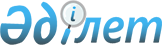 О внесении изменений в решение Шуского районного маслихата от 27 декабря 2019 года № 58-2 о бюджете города Шу и сельских округов на 2020-2022 годыРешение Шуского районного маслихата Жамбылской области от 4 августа 2020 года № 69-2. Зарегистрировано Департаментом юстиции Жамбылской области 10 августа 2020 года № 4695
      В соответствии со статьями 9, 109-1 Бюджетного Кодекса Республики Казахстан от 4 декабря 2008 года, статьи 6 Закона Республики Казахстан от 23 января 2001 года "О местном государственном управлении и самоуправлении в Республике Казахстан" и на основании решения Шуского районого маслихата 23 июля 2020 года № 68-6 "О внесении изменений в решение Шуского районого маслихата от 24 декабря 2019 года № 57-3 "О районном бюджете на 2020-2022 годы" (зарегистрировано в Реестре государственной регистрации нормативных правовых актов за № 4689) районный маслихат РЕШИЛ:
      1. Внести в решение Шуского районного маслихата от 27 декабря 2019 года № 58-2 "О бюджете города Шу и сельских округов на 2020-2022 годы" (зарегистрировано в Реестре государственной регистрации нормативных правовых актов за № 4488, опубликовано 15 января 2019 года в Эталонном контрольном банке нормативных правовых актов Республики Казахстан в электронном виде) следующие изменения:
      в пункте 1:
      1.19 город Шу:
      в подпункте 1):
      цифры "943 880" заменить цифрами "941 382";
      цифры "723 907" заменить цифрами "721 409";
      в подпункте 2):
      цифры "998 295" заменить цифрами "995 797".
      Приложения 1-19 к указанному рещению изложить в новой редакции согласно приложениям 1-19 к настоящему решению.
      2. Контроль за исполнением данного решения возложить на постоянную комиссию районного маслихата по экономике, финансов, бюджету, налогу, развитию местного самоуправления, природопользованию, промышленности, строительства, транспорта, связи, энергетики, развитии сельского хозяйства и предпринимательства и рассмотрению проектов договоров по закупу земельных участков и прочего недвижимого имущества.
      3. Настоящее решение вступает в силу со дня государственной регистрации в органах юстиции и вводится в действие с 1 января 2020 года. Бюджет Аксуского сельского округа на 2020 год Бюджет Алгинского сельского округа на 2020 год Бюджет Актюбинского сельского округа на 2020 год Бюджет Балуан Шолакского сельского округа на 2020 год Бюджет Бирликского сельского округа на 2020 год Бюджет Бирликустемского сельского округа на 2020 год Бюджет село Далакайнар на 2020 год Бюджет Дулатского сельского округа на 2020 год Бюджет Ескишуского сельского округа на 2020 год Бюджет Жанажолского сельского округа на 2020 год Бюджет Жанакогамского сельского округа на 2020 год Бюджет Коккайнарского сельского округа на 2020 год Бюджет Корагатинского сельского округа на 2020 год Бюджет село Конаева на 2020 год Бюджет Тасуткельского сельского округа на 2020 год Бюджет Толебийского сельского округа на 2020 год Бюджет Ондирисского сельского округа на 2020 год Бюджет Шокпарского сельского округа на 2020год Бюджет города Шу на 2020 год
					© 2012. РГП на ПХВ «Институт законодательства и правовой информации Республики Казахстан» Министерства юстиции Республики Казахстан
				
      Председатель сессии

      Шуского районного маслихата

Д. Ахметов

      Секретарь Шуского

      районного маслихата

Е. Умралиев
Приложение 1 к решению
Шуского районного маслихата
от 27 декабря 2019 года № 58-2
Категория
Категория
Категория
Категория
2020 год сумма тысяч тенге
Класс
Класс
Класс
2020 год сумма тысяч тенге
Подкласс
Подкласс
2020 год сумма тысяч тенге
I. ДОХОДЫ
29565
1
Налоговые поступления
5216
01
Подоходный налог
1360
2
Индивидуальный подоходный налог
1360
04
Hалоги на собственность
3856
1
Hалоги на имущество
28
3
Земельный налог
210
4
Hалог на транспортные средства
3618
4
Поступления трансфертов
24349
02
Трансферты из вышестоящих органов государственного управления
24349
3
Трансферты из районного (города областного значения) бюджета
24349
Функциональная группа
Функциональная группа
Функциональная группа
Функциональная группа
2020 год сумма тысяч тенге
Администратор бюджетных программ
Администратор бюджетных программ
Администратор бюджетных программ
2020 год сумма тысяч тенге
Программа
Программа
2020 год сумма тысяч тенге
Наименование
2020 год сумма тысяч тенге
II. ЗАТРАТЫ
44861
01
Государственные услуги общего характера
25315
124
Аппарат акима города районного значения, села, поселка, сельского округа
25315
001
Услуги по обеспечению деятельности акима города районного значения, села, поселка, сельского округа
25315
07
Жилищно-коммунальное хозяйство
16587
124
Аппарат акима города районного значения, села, поселка, сельского округа
16587
008
Освещение улиц в населенных пунктах
3636
009
Обеспечение санитарии населенных пунктов
241
011
Благоустройство и озеленение населенных пунктов
12710
13
Прочие
2959
124
Аппарат акима города районного значения, села, поселка, сельского округа
2959
040
Реализация мероприятий для решения вопросов обустройства населенных пунктов в реализацию мер по содействию экономическому развитию регионов в рамках Государственной программы развития регионов до 2025 года
2959
IІІ. Чистое бюджетное кредитование
0
Бюджетные кредиты
0
Функциональная группа
Функциональная группа
Функциональная группа
Функциональная группа
Функциональная группа
Администратор бюджетных программ
Администратор бюджетных программ
Администратор бюджетных программ
Администратор бюджетных программ
Программа
Программа
Программа
Погашение бюджетных кредитов
0
Категория
Категория
Категория
Категория
Категория
Класс
Класс
Класс
Класс
Подкласс
Подкласс
Подкласс
5
Погашение бюджетных кредитов
0
01
Погашение бюджетных кредитов
0
1
Погашение бюджетных кредитов, выданных из государственного бюджета
0
Функциональная группа
Функциональная группа
Функциональная группа
Функциональная группа
Функциональная группа
Администратор бюджетных программ
Администратор бюджетных программ
Администратор бюджетных программ
Администратор бюджетных программ
Программа
Программа
Программа
IV. Сальдо по операциям с финансовыми активами
0
Приобретение финансовых активов
0
Категория
Категория
Категория
Категория
Категория
Класс
Класс
Класс
Класс
Подкласс
Подкласс
Подкласс
6
Поступления от продажи финансовых активов государства
0
01
Поступления от продажи финансовых активов государства
0
1
Поступления от продажи финансовых активов внутри страны
0
Функциональная группа
Функциональная группа
Функциональная группа
Функциональная группа
Функциональная группа
Администратор бюджетных программ
Администратор бюджетных программ
Администратор бюджетных программ
Администратор бюджетных программ
Программа
Программа
Программа
V. Дефицит (профицит) бюджета
-15296
VI. Финансирование дефицита (использование профицита) бюджета
15296
Категория
Категория
Категория
Категория
Категория
Класс
Класс
Класс
Класс
Подкласс
Подкласс
Подкласс
7
Поступления займов
12710
01
Внутренние государственные займы
12710
2
Договоры займа
12710
16
Погашение займов
0
124
Аппарат акима города районного значения, села, поселка, сельского округа
0
056
Погашение долга аппарата акима города районного значения, села, поселка, сельского округа перед вышестоящим бюджетом
0
8
Используемые остатки бюджетных средств
2586Приложение 2 к решению
Шуского районного маслихата
от 27 декабря 2019 года № 58-2
Категория
Категория
Категория
Категория
2020 год сумма тысяч тенге
Класс
Класс
Класс
2020 год сумма тысяч тенге
Подкласс
Подкласс
2020 год сумма тысяч тенге
I. ДОХОДЫ
159284
1
Налоговые поступления
5855
01
Подоходный налог
853
2
Индивидуальный подоходный налог
853
04
Hалоги на собственность
5002
1
Hалоги на имущество
53
3
Земельный налог
449
4
Hалог на транспортные средства
4500
4
Поступления трансфертов
153429
02
Трансферты из вышестоящих органов государственного управления
153429
3
Трансферты из районного (города областного значения) бюджета
153429
Функциональная группа
Функциональная группа
Функциональная группа
Функциональная группа
2020 год сумма тысяч тенге
Администратор бюджетных программ
Администратор бюджетных программ
Администратор бюджетных программ
2020 год сумма тысяч тенге
Программа
Программа
2020 год сумма тысяч тенге
Наименование
2020 год сумма тысяч тенге
II. ЗАТРАТЫ
174604
01
Государственные услуги общего характера
34375,7
124
Аппарат акима города районного значения, села, поселка, сельского округа
34375,7
001
Услуги по обеспечению деятельности акима города районного значения, села, поселка, сельского округа
34375,7
04
Образование
35939
124
Аппарат акима города районного значения, села, поселка, сельского округа
35939
004
Дошкольное воспитание и обучение и организация медицинского обслуживания в организациях дошкольного воспитания и обучения воспитания и обучения
35939
07
Жилищно-коммунальное хозяйство
17488
124
Аппарат акима города районного значения, села, поселка, сельского округа
17488
008
Освещение улиц в населенных пунктах
1800
009
Обеспечение санитарии населенных пунктов
428
011
Благоустройство и озеленение населенных пунктов
15260
12
Транспорт и коммуникации
2843
124
Аппарат акима города районного значения, села, поселка, сельского округа
2843
045
Капитальный и средний ремонт автомобильных дорог в городах районного значения, селах, поселках, сельских округах
2843
13
Прочие
83947
124
Аппарат акима города районного значения, села, поселка, сельского округа
83947
040
Реализация мероприятий для решения вопросов обустройства населенных пунктов в реализацию мер по содействию экономическому развитию регионов в рамках Государственной программы развития регионов до 2025 года
3075
057
Реализация мероприятий по социальной и инженерной инфраструктуре в сельских населенных пунктах в рамках проекта "Ауыл-Ел бесігі"
80872
15
Трансферты
11,3
124
Аппарат акима города районного значения, села, поселка, сельского округа
11,3
48
Возврат неиспользованных (недоиспользованных) целевых трансфертов
11,3
IІІ. Чистое бюджетное кредитование
0
Бюджетные кредиты
0
Функциональная группа
Функциональная группа
Функциональная группа
Функциональная группа
Функциональная группа
Администратор бюджетных программ
Администратор бюджетных программ
Администратор бюджетных программ
Администратор бюджетных программ
Программа
Программа
Программа
Погашение бюджетных кредитов
0
Категория
Категория
Категория
Категория
Категория
Класс
Класс
Класс
Класс
Подкласс
Подкласс
Подкласс
5
Погашение бюджетных кредитов
0
01
Погашение бюджетных кредитов
0
1
Погашение бюджетных кредитов, выданных из государственного бюджета
0
Функциональная группа
Функциональная группа
Функциональная группа
Функциональная группа
Функциональная группа
Администратор бюджетных программ
Администратор бюджетных программ
Администратор бюджетных программ
Администратор бюджетных программ
Программа
Программа
Программа
IV. Сальдо по операциям с финансовыми активами
0
Приобретение финансовых активов
0
Категория
Категория
Категория
Категория
Категория
Класс
Класс
Класс
Класс
Подкласс
Подкласс
Подкласс
6
Поступления от продажи финансовых активов государства
0
01
Поступления от продажи финансовых активов государства
0
1
Поступления от продажи финансовых активов внутри страны
0
Функциональная группа
Функциональная группа
Функциональная группа
Функциональная группа
Функциональная группа
Администратор бюджетных программ
Администратор бюджетных программ
Администратор бюджетных программ
Администратор бюджетных программ
Программа
Программа
Программа
V. Дефицит (профицит) бюджета
-15320
VI. Финансирование дефицита (использование профицита) бюджета
15320
Категория
Категория
Категория
Категория
Категория
Класс
Класс
Класс
Класс
Подкласс
Подкласс
Подкласс
7
Поступления займов
12710
01
Внутренние государственные займы
12710
2
Договоры займа
12710
16
Погашение займов
0
124
Аппарат акима города районного значения, села, поселка, сельского округа
0
056
Погашение долга аппарата акима города районного значения, села, поселка, сельского округа перед вышестоящим бюджетом
0
8
Используемые остатки бюджетных средств
2610Приложение 3 к решению
Шуского районного маслихата
от 27 декабря 2019 года № 58-2
Категория
Категория
Категория
Категория
2020 год сумма тысяч тенге
Класс
Класс
Класс
2020 год сумма тысяч тенге
Подкласс
Подкласс
2020 год сумма тысяч тенге
I. ДОХОДЫ
50557
1
Налоговые поступления
1500
01
Подоходный налог
40
2
Индивидуальный подоходный налог
40
04
Hалоги на собственность
1460
1
Hалоги на имущество
16
3
Земельный налог
144
4
Hалог на транспортные средства
1300
2
Неналоговые поступления
2376
06
Прочие неналоговые поступления
2376
01
Прочие неналоговые поступления
2376
4
Поступления трансфертов
46681
02
Трансферты из вышестоящих органов государственного управления
46681
3
Трансферты из районного (города областного значения) бюджета
46681
Функциональная группа
Функциональная группа
Функциональная группа
Функциональная группа
2020 год сумма тысяч тенге
Администратор бюджетных программ
Администратор бюджетных программ
Администратор бюджетных программ
2020 год сумма тысяч тенге
Программа
Программа
2020 год сумма тысяч тенге
Наименование
2020 год сумма тысяч тенге
II. ЗАТРАТЫ
50557
01
Государственные услуги общего характера
20891
124
Аппарат акима города районного значения, села, поселка, сельского округа
20891
001
Услуги по обеспечению деятельности акима города районного значения, села, поселка, сельского округа
20891
04
Образование
27335
124
Аппарат акима города районного значения, села, поселка, сельского округа
27335
004
Дошкольное воспитание и обучение и организация медицинского обслуживания в организациях дошкольного воспитания и обучения воспитания и обучения
27335
07
Жилищно-коммунальное хозяйство
2331
124
Аппарат акима города районного значения, села, поселка, сельского округа
2331
008
Освещение улиц в населенных пунктах
1988
009
Обеспечение санитарии населенных пунктов
343
IІІ. Чистое бюджетное кредитование
0
Бюджетные кредиты
0
Функциональная группа
Функциональная группа
Функциональная группа
Функциональная группа
Функциональная группа
Администратор бюджетных программ
Администратор бюджетных программ
Администратор бюджетных программ
Администратор бюджетных программ
Программа
Программа
Программа
Погашение бюджетных кредитов
0
Категория
Категория
Категория
Категория
Категория
Класс
Класс
Класс
Класс
Подкласс
Подкласс
Подкласс
5
Погашение бюджетных кредитов
0
01
Погашение бюджетных кредитов
0
1
Погашение бюджетных кредитов, выданных из государственного бюджета
0
Функциональная группа
Функциональная группа
Функциональная группа
Функциональная группа
Функциональная группа
Администратор бюджетных программ
Администратор бюджетных программ
Администратор бюджетных программ
Администратор бюджетных программ
Программа
Программа
Программа
IV. Сальдо по операциям с финансовыми активами
0
Приобретение финансовых активов
0
Категория
Категория
Категория
Категория
Категория
Класс
Класс
Класс
Класс
Подкласс
Подкласс
Подкласс
6
Поступления от продажи финансовых активов государства
0
01
Поступления от продажи финансовых активов государства
0
1
Поступления от продажи финансовых активов внутри страны
0
Функциональная группа
Функциональная группа
Функциональная группа
Функциональная группа
Функциональная группа
Администратор бюджетных программ
Администратор бюджетных программ
Администратор бюджетных программ
Администратор бюджетных программ
Программа
Программа
Программа
V. Дефицит (профицит) бюджета
0
VI. Финансирование дефицита (использование профицита) бюджета
0
Категория
Категория
Категория
Категория
Категория
Класс
Класс
Класс
Класс
Подкласс
Подкласс
Подкласс
7
Поступления займов
0
01
Внутренние государственные займы
0
2
Договоры займа
0
16
Погашение займов
0
124
Аппарат акима города районного значения, села, поселка, сельского округа
0
056
Погашение долга аппарата акима города районного значения, села, поселка, сельского округа перед вышестоящим бюджетом
0
8
Используемые остатки бюджетных средств
0Приложение 4 к решению
Шуского районного маслихата
от 27 декабря 2019 года № 58-2
Категория
Категория
Категория
Категория
2020 год сумма тысяч тенге
Класс
Класс
Класс
2020 год сумма тысяч тенге
Подкласс
Подкласс
2020 год сумма тысяч тенге
I. ДОХОДЫ
26461
1
Налоговые поступления
2522
01
Подоходный налог
607
2
Индивидуальный подоходный налог
607
04
Hалоги на собственность
1915
1
Hалоги на имущество
15
3
Земельный налог
200
4
Hалог на транспортные средства
1700
2
Неналоговые поступления
2072
06
Прочие неналоговые поступления
2072
01
Прочие неналоговые поступления
2072
4
Поступления трансфертов
21867
02
Трансферты из вышестоящих органов государственного управления
21867
3
Трансферты из районного (города областного значения) бюджета
21867
Функциональная группа
Функциональная группа
Функциональная группа
Функциональная группа
2020 год сумма тысяч тенге
Администратор бюджетных программ
Администратор бюджетных программ
Администратор бюджетных программ
2020 год сумма тысяч тенге
Программа
Программа
2020 год сумма тысяч тенге
Наименование
2020 год сумма тысяч тенге
II. ЗАТРАТЫ
43671
01
Государственные услуги общего характера
27128
124
Аппарат акима города районного значения, села, поселка, сельского округа
27128
001
Услуги по обеспечению деятельности акима города районного значения, села, поселка, сельского округа
26678
022
Капитальные расходы государственного органа
450
07
Жилищно-коммунальное хозяйство
14789
124
Аппарат акима города районного значения, села, поселка, сельского округа
14789
008
Освещение улиц в населенных пунктах
343
009
Обеспечение санитарии населенных пунктов
114
011
Благоустройство и озеленение населенных пунктов
14332
13
Прочие
1754
124
Аппарат акима города районного значения, села, поселка, сельского округа
1754
040
Реализация мероприятий для решения вопросов обустройства населенных пунктов в реализацию мер по содействию экономическому развитию регионов в рамках Государственной программы развития регионов до 2025 года
1754
IІІ. Чистое бюджетное кредитование
0
Бюджетные кредиты
0
Функциональная группа
Функциональная группа
Функциональная группа
Функциональная группа
Функциональная группа
Администратор бюджетных программ
Администратор бюджетных программ
Администратор бюджетных программ
Администратор бюджетных программ
Программа
Программа
Программа
Погашение бюджетных кредитов
0
Категория
Категория
Категория
Категория
Категория
Класс
Класс
Класс
Класс
Подкласс
Подкласс
Подкласс
5
Погашение бюджетных кредитов
0
01
Погашение бюджетных кредитов
0
1
Погашение бюджетных кредитов, выданных из государственного бюджета
0
Функциональная группа
Функциональная группа
Функциональная группа
Функциональная группа
Функциональная группа
Администратор бюджетных программ
Администратор бюджетных программ
Администратор бюджетных программ
Администратор бюджетных программ
Программа
Программа
Программа
IV. Сальдо по операциям с финансовыми активами
0
Приобретение финансовых активов
0
Категория
Категория
Категория
Категория
Категория
Класс
Класс
Класс
Класс
Подкласс
Подкласс
Подкласс
6
Поступления от продажи финансовых активов государства
0
01
Поступления от продажи финансовых активов государства
0
1
Поступления от продажи финансовых активов внутри страны
0
Функциональная группа
Функциональная группа
Функциональная группа
Функциональная группа
Функциональная группа
Администратор бюджетных программ
Администратор бюджетных программ
Администратор бюджетных программ
Администратор бюджетных программ
Программа
Программа
Программа
V. Дефицит (профицит) бюджета
-17210
VI. Финансирование дефицита (использование профицита) бюджета
17210
Категория
Категория
Категория
Категория
Категория
Класс
Класс
Класс
Класс
Подкласс
Подкласс
Подкласс
7
Поступления займов
17210
01
Внутренние государственные займы
17210
2
Договоры займа
17210
16
Погашение займов
0
124
Аппарат акима города районного значения, села, поселка, сельского округа
0
056
Погашение долга аппарата акима города районного значения, села, поселка, сельского округа перед вышестоящим бюджетом
0
8
Используемые остатки бюджетных средств
0Приложение 5 к решению
Шуского районного маслихата
от 27 декабря 2019 года № 58-2
Категория
Категория
Категория
Категория
2020 год сумма тысяч тенге
Класс
Класс
Класс
2020 год сумма тысяч тенге
Подкласс
Подкласс
2020 год сумма тысяч тенге
I. ДОХОДЫ
179209
1
Налоговые поступления
9000
01
Подоходный налог
2561
2
Индивидуальный подоходный налог
2561
04
Hалоги на собственность
6439
1
Hалоги на имущество
49
3
Земельный налог
490
4
Hалог на транспортные средства
5900
4
Поступления трансфертов
170209
02
Трансферты из вышестоящих органов государственного управления
170209
3
Трансферты из районного (города областного значения) бюджета
170209
Функциональная группа
Функциональная группа
Функциональная группа
Функциональная группа
2020 год сумма тысяч тенге
Администратор бюджетных программ
Администратор бюджетных программ
Администратор бюджетных программ
2020 год сумма тысяч тенге
Программа
Программа
2020 год сумма тысяч тенге
Наименование
2020 год сумма тысяч тенге
II. ЗАТРАТЫ
196044
01
Государственные услуги общего характера
30312,2
124
Аппарат акима города районного значения, села, поселка, сельского округа
30312,2
001
Услуги по обеспечению деятельности акима города районного значения, села, поселка, сельского округа
30312,2
04
Образование
40070
124
Аппарат акима города районного значения, села, поселка, сельского округа
40070
004
Дошкольное воспитание и обучение и организация медицинского обслуживания в организациях дошкольного воспитания и обучения
40070
07
Жилищно-коммунальное хозяйство
19509
124
Аппарат акима города районного значения, села, поселка, сельского округа
19509
008
Освещение улиц в населенных пунктах
5499
009
Обеспечение санитарии населенных пунктов
817
011
Благоустройство и озеленение населенных пунктов
13193
12
Транспорт и коммуникации
2024
124
Аппарат акима города районного значения, села, поселка, сельского округа
2024
045
Капитальный и средний ремонт автомобильных дорог в городах районного значения, селах, поселках, сельских округах
2024
13
Прочие
104128
124
Аппарат акима города районного значения, села, поселка, сельского округа
104128
040
Реализация мероприятий для решения вопросов обустройства населенных пунктов в реализацию мер по содействию экономическому развитию регионов в рамках Государственной программы развития регионов до 2025 года
3974
057
Реализация мероприятий по социальной и инженерной инфраструктуре в сельских населенных пунктах в рамках проекта "Ауыл-Ел бесігі"
100154
15
Трансферты
0,8
124
Аппарат акима города районного значения, села, поселка, сельского округа
0,8
048
Возврат неиспользованных (недоиспользованных) целевых трансфертов
0,8
IІІ. Чистое бюджетное кредитование
0
Бюджетные кредиты
0
Функциональная группа
Функциональная группа
Функциональная группа
Функциональная группа
Функциональная группа
Администратор бюджетных программ
Администратор бюджетных программ
Администратор бюджетных программ
Администратор бюджетных программ
Программа
Программа
Программа
Погашение бюджетных кредитов
0
Категория
Категория
Категория
Категория
Категория
Класс
Класс
Класс
Класс
Подкласс
Подкласс
Подкласс
5
Погашение бюджетных кредитов
0
01
Погашение бюджетных кредитов
0
1
Погашение бюджетных кредитов, выданных из государственного бюджета
0
Функциональная группа
Функциональная группа
Функциональная группа
Функциональная группа
Функциональная группа
Администратор бюджетных программ
Администратор бюджетных программ
Администратор бюджетных программ
Администратор бюджетных программ
Программа
Программа
Программа
IV. Сальдо по операциям с финансовыми активами
0
Приобретение финансовых активов
0
Категория
Категория
Категория
Категория
Категория
Класс
Класс
Класс
Класс
Подкласс
Подкласс
Подкласс
6
Поступления от продажи финансовых активов государства
0
01
Поступления от продажи финансовых активов государства
0
1
Поступления от продажи финансовых активов внутри страны
0
Функциональная группа
Функциональная группа
Функциональная группа
Функциональная группа
Функциональная группа
Администратор бюджетных программ
Администратор бюджетных программ
Администратор бюджетных программ
Администратор бюджетных программ
Программа
Программа
Программа
V. Дефицит (профицит) бюджета
-16835
VI. Финансирование дефицита (использование профицита) бюджета
16835
Категория
Категория
Категория
Категория
Категория
Класс
Класс
Класс
Класс
Подкласс
Подкласс
Подкласс
7
Поступления займов
12710
01
Внутренние государственные займы
12710
2
Договоры займа
12710
16
Погашение займов
0
124
Аппарат акима города районного значения, села, поселка, сельского округа
0
056
Погашение долга аппарата акима города районного значения, села, поселка, сельского округа перед вышестоящим бюджетом
0
8
Используемые остатки бюджетных средств
4125Приложение 6 к решению
Шуского районного маслихата
от 27 декабря 2019 года № 58-2
Категория
Категория
Категория
Категория
2020 год сумма тысяч тенге
Класс
Класс
Класс
2020 год сумма тысяч тенге
Подкласс
Подкласс
2020 год сумма тысяч тенге
I. ДОХОДЫ
62889
1
Налоговые поступления
4760
01
Подоходный налог
539
2
Индивидуальный подоходный налог
539
04
Hалоги на собственность
4221
1
Hалоги на имущество
30
3
Земельный налог
191
4
Hалог на транспортные средства
4000
4
Поступления трансфертов
58129
02
Трансферты из вышестоящих органов государственного управления
58129
3
Трансферты из районного (города областного значения) бюджета
58129
Функциональная группа
Функциональная группа
Функциональная группа
Функциональная группа
2020 год сумма тысяч тенге
Администратор бюджетных программ
Администратор бюджетных программ
Администратор бюджетных программ
2020 год сумма тысяч тенге
Программа
Программа
2020 год сумма тысяч тенге
Наименование
2020 год сумма тысяч тенге
II. ЗАТРАТЫ
64599
01
Государственные услуги общего характера
24177
124
Аппарат акима города районного значения, села, поселка, сельского округа
24177
001
Услуги по обеспечению деятельности акима города районного значения, села, поселка, сельского округа
24177
04
Образование
31934
124
Аппарат акима города районного значения, села, поселка, сельского округа
31934
004
Дошкольное воспитание и обучение и организация медицинского обслуживания в организациях дошкольного воспитания и обучения
31934
07
Жилищно-коммунальное хозяйство
4586
124
Аппарат акима города районного значения, села, поселка, сельского округа
4586
008
Освещение улиц в населенных пунктах
1407
009
Обеспечение санитарии населенных пунктов
343
011
Благоустройство и озеленение населенных пунктов
2836
12
Транспорт и коммуникации
1709,6
124
Аппарат акима города районного значения, села, поселка, сельского округа
1709,6
045
Капитальный и средний ремонт автомобильных дорог в городах районного значения, селах, поселках, сельских округах
1709,6
13
Прочие
2192
124
Аппарат акима города районного значения, села, поселка, сельского округа
2192
040
Реализация мероприятий для решения вопросов обустройства населенных пунктов в реализацию мер по содействию экономическому развитию регионов в рамках Государственной программы развития регионов до 2025 года
2192
15
Трансферты
0,4
124
Аппарат акима города районного значения, села, поселка, сельского округа
0,4
048
Возврат неиспользованных (недоиспользованных) целевых трансфертов
0,4
IІІ. Чистое бюджетное кредитование
0
Бюджетные кредиты
0
Функциональная группа
Функциональная группа
Функциональная группа
Функциональная группа
Функциональная группа
Администратор бюджетных программ
Администратор бюджетных программ
Администратор бюджетных программ
Администратор бюджетных программ
Программа
Программа
Программа
Погашение бюджетных кредитов
0
Категория
Категория
Категория
Категория
Категория
Класс
Класс
Класс
Класс
Подкласс
Подкласс
Подкласс
5
Погашение бюджетных кредитов
0
01
Погашение бюджетных кредитов
0
1
Погашение бюджетных кредитов, выданных из государственного бюджета
0
Функциональная группа
Функциональная группа
Функциональная группа
Функциональная группа
Функциональная группа
Администратор бюджетных программ
Администратор бюджетных программ
Администратор бюджетных программ
Администратор бюджетных программ
Программа
Программа
Программа
IV. Сальдо по операциям с финансовыми активами
0
Приобретение финансовых активов
0
Категория
Категория
Категория
Категория
Категория
Класс
Класс
Класс
Класс
Подкласс
Подкласс
Подкласс
6
Поступления от продажи финансовых активов государства
0
01
Поступления от продажи финансовых активов государства
0
1
Поступления от продажи финансовых активов внутри страны
0
Функциональная группа
Функциональная группа
Функциональная группа
Функциональная группа
Функциональная группа
Администратор бюджетных программ
Администратор бюджетных программ
Администратор бюджетных программ
Администратор бюджетных программ
Программа
Программа
Программа
V. Дефицит (профицит) бюджета
-1710
VI. Финансирование дефицита (использование профицита) бюджета
1710
Категория
Категория
Категория
Категория
Категория
Класс
Класс
Класс
Класс
Подкласс
Подкласс
Подкласс
7
Поступления займов
0
01
Внутренние государственные займы
0
2
Договоры займа
0
16
Погашение займов
0
124
Аппарат акима города районного значения, села, поселка, сельского округа
0
056
Погашение долга аппарата акима города районного значения, села, поселка, сельского округа перед вышестоящим бюджетом
0
8
Используемые остатки бюджетных средств
1710Приложение 7 к решению
Шуского районного маслихата
от 27 декабря 2019 года № 58-2
Категория
Категория
Категория
Категория
2020 год сумма тысяч тенге
Класс
Класс
Класс
2020 год сумма тысяч тенге
Подкласс
Подкласс
2020 год сумма тысяч тенге
I. ДОХОДЫ
56839
1
Налоговые поступления
1458
01
Подоходный налог
137
2
Индивидуальный подоходный налог
137
04
Hалоги на собственность
1321
1
Hалоги на имущество
29
3
Земельный налог
92
4
Hалог на транспортные средства
1200
2
Неналоговые поступления
136
06
Прочие неналоговые поступления
136
01
Прочие неналоговые поступления
136
4
Поступления трансфертов
55245
02
Трансферты из вышестоящих органов государственного управления
55245
3
Трансферты из районного (города областного значения) бюджета
55245
Функциональная группа
Функциональная группа
Функциональная группа
Функциональная группа
2020 год сумма тысяч тенге
Администратор бюджетных программ
Администратор бюджетных программ
Администратор бюджетных программ
2020 год сумма тысяч тенге
Программа
Программа
2020 год сумма тысяч тенге
Наименование
2020 год сумма тысяч тенге
II. ЗАТРАТЫ
60860
01
Государственные услуги общего характера
25413
124
Аппарат акима города районного значения, села, поселка, сельского округа
25413
001
Услуги по обеспечению деятельности акима города районного значения, села, поселка, сельского округа
25413
04
Образование
33008
124
Аппарат акима города районного значения, села, поселка, сельского округа
33008
004
Дошкольное воспитание и обучение и организация медицинского обслуживания в организациях дошкольного воспитания и обучения
31952
005
Организация бесплатного подвоза учащихся до ближайшей школы и обратно в сельской местности
1056
07
Жилищно-коммунальное хозяйство
1085
124
Аппарат акима города районного значения, села, поселка, сельского округа
1085
008
Освещение улиц в населенных пунктах
856
009
Обеспечение санитарии населенных пунктов
229
13
Прочие
1354
124
Аппарат акима города районного значения, села, поселка, сельского округа
1354
040
Реализация мероприятий для решения вопросов обустройства населенных пунктов в реализацию мер по содействию экономическому развитию регионов в рамках Государственной программы развития регионов до 2025 года
1354
IІІ. Чистое бюджетное кредитование
0
Бюджетные кредиты
0
Функциональная группа
Функциональная группа
Функциональная группа
Функциональная группа
Функциональная группа
Администратор бюджетных программ
Администратор бюджетных программ
Администратор бюджетных программ
Администратор бюджетных программ
Программа
Программа
Программа
Погашение бюджетных кредитов
0
Категория
Категория
Категория
Категория
Категория
Класс
Класс
Класс
Класс
Подкласс
Подкласс
Подкласс
5
Погашение бюджетных кредитов
0
01
Погашение бюджетных кредитов
0
1
Погашение бюджетных кредитов, выданных из государственного бюджета
0
Функциональная группа
Функциональная группа
Функциональная группа
Функциональная группа
Функциональная группа
Администратор бюджетных программ
Администратор бюджетных программ
Администратор бюджетных программ
Администратор бюджетных программ
Программа
Программа
Программа
IV. Сальдо по операциям с финансовыми активами
0
Приобретение финансовых активов
0
Категория
Категория
Категория
Категория
Категория
Класс
Класс
Класс
Класс
Подкласс
Подкласс
Подкласс
6
Поступления от продажи финансовых активов государства
0
01
Поступления от продажи финансовых активов государства
0
1
Поступления от продажи финансовых активов внутри страны
0
Функциональная группа
Функциональная группа
Функциональная группа
Функциональная группа
Функциональная группа
Администратор бюджетных программ
Администратор бюджетных программ
Администратор бюджетных программ
Администратор бюджетных программ
Программа
Программа
Программа
V. Дефицит (профицит) бюджета
-4021
VI. Финансирование дефицита (использование профицита) бюджета
4021
Категория
Категория
Категория
Категория
Категория
Класс
Класс
Класс
Класс
Подкласс
Подкласс
Подкласс
7
Поступления займов
4021
01
Внутренние государственные займы
4021
2
Договоры займа
4021
16
Погашение займов
0
124
Аппарат акима города районного значения, села, поселка, сельского округа
0
056
Погашение долга аппарата акима города районного значения, села, поселка, сельского округа перед вышестоящим бюджетом
0
8
Используемые остатки бюджетных средств
0Приложение 8 к решению
Шуского районного маслихата
от 27 декабря 2019 года № 58-2
Категория
Категория
Категория
Категория
2020 год сумма тысяч тенге
Класс
Класс
Класс
2020 год сумма тысяч тенге
Подкласс
Подкласс
2020 год сумма тысяч тенге
I. ДОХОДЫ
28975
1
Налоговые поступления
1845
01
Подоходный налог
633
2
Индивидуальный подоходный налог
633
04
Hалоги на собственность
1212
1
Hалоги на имущество
16
3
Земельный налог
113
4
Hалог на транспортные средства
1083
2
Неналоговые поступления
3558
06
Прочие неналоговые поступления
3558
01
Прочие неналоговые поступления
3558
4
Поступления трансфертов
23572
02
Трансферты из вышестоящих органов государственного управления
23572
3
Трансферты из районного (города областного значения) бюджета
23572
Функциональная группа
Функциональная группа
Функциональная группа
Функциональная группа
2020 год сумма тысяч тенге
Администратор бюджетных программ
Администратор бюджетных программ
Администратор бюджетных программ
2020 год сумма тысяч тенге
Программа
Программа
2020 год сумма тысяч тенге
Наименование
2020 год сумма тысяч тенге
II. ЗАТРАТЫ
28975
01
Государственные услуги общего характера
21250
124
Аппарат акима города районного значения, села, поселка, сельского округа
21250
001
Услуги по обеспечению деятельности акима города районного значения, села, поселка, сельского округа
21250
04
Образование
1271
124
Аппарат акима города районного значения, села, поселка, сельского округа
1271
005
Организация бесплатного подвоза учащихся до ближайшей школы и обратно в сельской местности
1271
07
Жилищно-коммунальное хозяйство
431
124
Аппарат акима города районного значения, села, поселка, сельского округа
431
008
Освещение улиц в населенных пунктах
317
009
Обеспечение санитарии населенных пунктов
114
12
Транспорт и коммуникации
3558
124
Аппарат акима города районного значения, села, поселка, сельского округа
3558
045
Капитальный и средний ремонт автомобильных дорог в городах районного значения, селах, поселках, сельских округах
3558
13
Прочие
2465
124
Аппарат акима города районного значения, села, поселка, сельского округа
2465
040
Реализация мероприятий для решения вопросов обустройства населенных пунктов в реализацию мер по содействию экономическому развитию регионов в рамках Государственной программы развития регионов до 2025 года
2465
IІІ. Чистое бюджетное кредитование
0
Бюджетные кредиты
0
Функциональная группа
Функциональная группа
Функциональная группа
Функциональная группа
Функциональная группа
Администратор бюджетных программ
Администратор бюджетных программ
Администратор бюджетных программ
Администратор бюджетных программ
Программа
Программа
Программа
Погашение бюджетных кредитов
0
Категория
Категория
Категория
Категория
Категория
Класс
Класс
Класс
Класс
Подкласс
Подкласс
Подкласс
5
Погашение бюджетных кредитов
0
01
Погашение бюджетных кредитов
0
1
Погашение бюджетных кредитов, выданных из государственного бюджета
0
Функциональная группа
Функциональная группа
Функциональная группа
Функциональная группа
Функциональная группа
Администратор бюджетных программ
Администратор бюджетных программ
Администратор бюджетных программ
Администратор бюджетных программ
Программа
Программа
Программа
IV. Сальдо по операциям с финансовыми активами
0
Приобретение финансовых активов
0
Категория
Категория
Категория
Категория
Категория
Класс
Класс
Класс
Класс
Подкласс
Подкласс
Подкласс
6
Поступления от продажи финансовых активов государства
0
01
Поступления от продажи финансовых активов государства
0
1
Поступления от продажи финансовых активов внутри страны
0
Функциональная группа
Функциональная группа
Функциональная группа
Функциональная группа
Функциональная группа
Администратор бюджетных программ
Администратор бюджетных программ
Администратор бюджетных программ
Администратор бюджетных программ
Программа
Программа
Программа
V. Дефицит (профицит) бюджета
0
VI. Финансирование дефицита (использование профицита) бюджета
0
Категория
Категория
Категория
Категория
Категория
Класс
Класс
Класс
Класс
Подкласс
Подкласс
Подкласс
7
Поступления займов
0
01
Внутренние государственные займы
0
2
Договоры займа
0
16
Погашение займов
0
124
Аппарат акима города районного значения, села, поселка, сельского округа
0
056
Погашение долга аппарата акима города районного значения, села, поселка, сельского округа перед вышестоящим бюджетом
0
8
Используемые остатки бюджетных средств
0Приложение 9 к решению
Шуского районного маслихата
от 27 декабря 2019 года № 58-2
Категория
Категория
Категория
Категория
2020 год сумма тысяч тенге
Класс
Класс
Класс
2020 год сумма тысяч тенге
Подкласс
Подкласс
2020 год сумма тысяч тенге
I. ДОХОДЫ
67582
1
Налоговые поступления
5577
01
Подоходный налог
840
2
Индивидуальный подоходный налог
840
04
Hалоги на собственность
4737
1
Hалоги на имущество
80
3
Земельный налог
240
4
Hалог на транспортные средства
4417
4
Поступления трансфертов
62005
02
Трансферты из вышестоящих органов государственного управления
62005
3
Трансферты из районного (города областного значения) бюджета
62005
Функциональная группа
Функциональная группа
Функциональная группа
Функциональная группа
2020 год сумма тысяч тенге
Администратор бюджетных программ
Администратор бюджетных программ
Администратор бюджетных программ
2020 год сумма тысяч тенге
Программа
Программа
2020 год сумма тысяч тенге
Наименование
2020 год сумма тысяч тенге
II. ЗАТРАТЫ
70309
01
Государственные услуги общего характера
26410
124
Аппарат акима города районного значения, села, поселка, сельского округа
26410
001
Услуги по обеспечению деятельности акима города районного значения, села, поселка, сельского округа
26410
04
Образование
33550
124
Аппарат акима города районного значения, села, поселка, сельского округа
33550
004
Дошкольное воспитание и обучение и организация медицинского обслуживания в организациях дошкольного воспитания и обучения
31899
005
Организация бесплатного подвоза учащихся до ближайшей школы и обратно в сельской местности
1651
07
Жилищно-коммунальное хозяйство
7075,7
124
Аппарат акима города районного значения, села, поселка, сельского округа
7075,7
008
Освещение улиц в населенных пунктах
6725,7
009
Обеспечение санитарии населенных пунктов
350
13
Прочие
3273
124
Аппарат акима города районного значения, села, поселка, сельского округа
3273
040
Реализация мероприятий для решения вопросов обустройства населенных пунктов в реализацию мер по содействию экономическому развитию регионов в рамках Государственной программы развития регионов до 2025 года
3273
15
Трансферты
0,3
124
Аппарат акима города районного значения, села, поселка, сельского округа
0,3
048
Возврат неиспользованных (недоиспользованных) целевых трансфертов
0,3
IІІ. Чистое бюджетное кредитование
0
Бюджетные кредиты
0
Функциональная группа
Функциональная группа
Функциональная группа
Функциональная группа
Функциональная группа
Администратор бюджетных программ
Администратор бюджетных программ
Администратор бюджетных программ
Администратор бюджетных программ
Программа
Программа
Программа
Погашение бюджетных кредитов
0
Категория
Категория
Категория
Категория
Категория
Класс
Класс
Класс
Класс
Подкласс
Подкласс
Подкласс
5
Погашение бюджетных кредитов
0
01
Погашение бюджетных кредитов
0
1
Погашение бюджетных кредитов, выданных из государственного бюджета
0
Функциональная группа
Функциональная группа
Функциональная группа
Функциональная группа
Функциональная группа
Администратор бюджетных программ
Администратор бюджетных программ
Администратор бюджетных программ
Администратор бюджетных программ
Программа
Программа
Программа
IV. Сальдо по операциям с финансовыми активами
0
Приобретение финансовых активов
0
Категория
Категория
Категория
Категория
Категория
Класс
Класс
Класс
Класс
Подкласс
Подкласс
Подкласс
6
Поступления от продажи финансовых активов государства
0
01
Поступления от продажи финансовых активов государства
0
1
Поступления от продажи финансовых активов внутри страны
0
Функциональная группа
Функциональная группа
Функциональная группа
Функциональная группа
Функциональная группа
Администратор бюджетных программ
Администратор бюджетных программ
Администратор бюджетных программ
Администратор бюджетных программ
Программа
Программа
Программа
V. Дефицит (профицит) бюджета
-2727
VI. Финансирование дефицита (использование профицита) бюджета
2727
Категория
Категория
Категория
Категория
Категория
Класс
Класс
Класс
Класс
Подкласс
Подкласс
Подкласс
7
Поступления займов
0
01
Внутренние государственные займы
0
2
Договоры займа
0
16
Погашение займов
0
124
Аппарат акима города районного значения, села, поселка, сельского округа
0
056
Погашение долга аппарата акима города районного значения, села, поселка, сельского округа перед вышестоящим бюджетом
0
8
Используемые остатки бюджетных средств
2727Приложение 10 к решению
Шуского районного маслихата
от 27 декабря 2019 года № 58-2
Категория
Категория
Категория
Категория
2020 год сумма тысяч тенге
Класс
Класс
Класс
2020 год сумма тысяч тенге
Подкласс
Подкласс
2020 год сумма тысяч тенге
I. ДОХОДЫ
76811
1
Налоговые поступления
5900
01
Подоходный налог
922
2
Индивидуальный подоходный налог
922
04
Hалоги на собственность
4978
1
Hалоги на имущество
43
3
Земельный налог
400
4
Hалог на транспортные средства
4535
4
Поступления трансфертов
70911
02
Трансферты из вышестоящих органов государственного управления
70911
3
Трансферты из районного (города областного значения) бюджета
70911
Функциональная группа
Функциональная группа
Функциональная группа
Функциональная группа
2020 год сумма тысяч тенге
Администратор бюджетных программ
Администратор бюджетных программ
Администратор бюджетных программ
2020 год сумма тысяч тенге
Программа
Программа
2020 год сумма тысяч тенге
Наименование
2020 год сумма тысяч тенге
II. ЗАТРАТЫ
94771
01
Государственные услуги общего характера
27040
124
Аппарат акима города районного значения, села, поселка, сельского округа
27040
001
Услуги по обеспечению деятельности акима города районного значения, села, поселка, сельского округа
27040
04
Образование
44794
124
Аппарат акима города районного значения, села, поселка, сельского округа
44794
004
Дошкольное воспитание и обучение и организация медицинского обслуживания в организациях дошкольного воспитания и обучения
44794
07
Жилищно-коммунальное хозяйство
19001
124
Аппарат акима города районного значения, села, поселка, сельского округа
19001
008
Освещение улиц в населенных пунктах
3502
009
Обеспечение санитарии населенных пунктов
257
011
Благоустройство и озеленение населенных пунктов
15242
13
Прочие
3936
124
Аппарат акима города районного значения, села, поселка, сельского округа
3936
040
Реализация мероприятий для решения вопросов обустройства населенных пунктов в реализацию мер по содействию экономическому развитию регионов в рамках Государственной программы развития регионов до 2025 года
3936
IІІ. Чистое бюджетное кредитование
0
Бюджетные кредиты
0
Функциональная группа
Функциональная группа
Функциональная группа
Функциональная группа
Функциональная группа
Администратор бюджетных программ
Администратор бюджетных программ
Администратор бюджетных программ
Администратор бюджетных программ
Программа
Программа
Программа
Погашение бюджетных кредитов
0
Категория
Категория
Категория
Категория
Категория
Класс
Класс
Класс
Класс
Подкласс
Подкласс
Подкласс
5
Погашение бюджетных кредитов
0
01
Погашение бюджетных кредитов
0
1
Погашение бюджетных кредитов, выданных из государственного бюджета
0
Функциональная группа
Функциональная группа
Функциональная группа
Функциональная группа
Функциональная группа
Администратор бюджетных программ
Администратор бюджетных программ
Администратор бюджетных программ
Администратор бюджетных программ
Программа
Программа
Программа
IV. Сальдо по операциям с финансовыми активами
0
Приобретение финансовых активов
0
Категория
Категория
Категория
Категория
Категория
Класс
Класс
Класс
Класс
Подкласс
Подкласс
Подкласс
6
Поступления от продажи финансовых активов государства
0
01
Поступления от продажи финансовых активов государства
0
1
Поступления от продажи финансовых активов внутри страны
0
Функциональная группа
Функциональная группа
Функциональная группа
Функциональная группа
Функциональная группа
Администратор бюджетных программ
Администратор бюджетных программ
Администратор бюджетных программ
Администратор бюджетных программ
Программа
Программа
Программа
V. Дефицит (профицит) бюджета
-17960
VI. Финансирование дефицита (использование профицита) бюджета
17960
Категория
Категория
Категория
Категория
Категория
Класс
Класс
Класс
Класс
Подкласс
Подкласс
Подкласс
7
Поступления займов
16598
01
Внутренние государственные займы
16598
2
Договоры займа
16598
16
Погашение займов
0
124
Аппарат акима города районного значения, села, поселка, сельского округа
0
056
Погашение долга аппарата акима города районного значения, села, поселка, сельского округа перед вышестоящим бюджетом
0
8
Используемые остатки бюджетных средств
1362Приложение 11 к решению
Шуского районного маслихата
от 27 декабря 2019 года № 58-2
Категория
Категория
Категория
Категория
2020 год сумма тысяч тенге
Класс
Класс
Класс
2020 год сумма тысяч тенге
Подкласс
Подкласс
2020 год сумма тысяч тенге
I. ДОХОДЫ
60385
1
Налоговые поступления
4981
01
Подоходный налог
578
2
Индивидуальный подоходный налог
578
04
Hалоги на собственность
4403
1
Hалоги на имущество
43
3
Земельный налог
400
4
Hалог на транспортные средства
3960
4
Поступления трансфертов
55404
02
Трансферты из вышестоящих органов государственного управления
55404
3
Трансферты из районного (города областного значения) бюджета
55404
Функциональная группа
Функциональная группа
Функциональная группа
Функциональная группа
2020 год сумма тысяч тенге
Администратор бюджетных программ
Администратор бюджетных программ
Администратор бюджетных программ
2020 год сумма тысяч тенге
Программа
Программа
2020 год сумма тысяч тенге
Наименование
2020 год сумма тысяч тенге
II. ЗАТРАТЫ
82631
01
Государственные услуги общего характера
41257,3
124
Аппарат акима города районного значения, села, поселка, сельского округа
41257,3
001
Услуги по обеспечению деятельности акима города районного значения, села, поселка, сельского округа
40722
022
Капитальные расходы государственного органа
535,3
04
Образование
20490
124
Аппарат акима города районного значения, села, поселка, сельского округа
20490
004
Дошкольное воспитание и обучение и организация медицинского обслуживания в организациях дошкольного воспитания и обучения
18689
005
Организация бесплатного подвоза учащихся до ближайшей школы и обратно в сельской местности
1801
07
Жилищно-коммунальное хозяйство
18526
124
Аппарат акима города районного значения, села, поселка, сельского округа
18526
008
Освещение улиц в населенных пунктах
2000
009
Обеспечение санитарии населенных пунктов
229
011
Благоустройство и озеленение населенных пунктов
16297
13
Прочие
2357
124
Аппарат акима города районного значения, села, поселка, сельского округа
2357
040
Реализация мероприятий для решения вопросов обустройства населенных пунктов в реализацию мер по содействию экономическому развитию регионов в рамках Государственной программы развития регионов до 2025 года
2357
15
Трансферты
0,7
124
Аппарат акима города районного значения, села, поселка, сельского округа
0,7
048
Возврат неиспользованных (недоиспользованных) целевых трансфертов
0,7
IІІ. Чистое бюджетное кредитование
0
Бюджетные кредиты
0
Функциональная группа
Функциональная группа
Функциональная группа
Функциональная группа
Функциональная группа
Администратор бюджетных программ
Администратор бюджетных программ
Администратор бюджетных программ
Администратор бюджетных программ
Программа
Программа
Программа
Погашение бюджетных кредитов
0
Категория
Категория
Категория
Категория
Категория
Класс
Класс
Класс
Класс
Подкласс
Подкласс
Подкласс
5
Погашение бюджетных кредитов
0
01
Погашение бюджетных кредитов
0
1
Погашение бюджетных кредитов, выданных из государственного бюджета
0
Функциональная группа
Функциональная группа
Функциональная группа
Функциональная группа
Функциональная группа
Администратор бюджетных программ
Администратор бюджетных программ
Администратор бюджетных программ
Администратор бюджетных программ
Программа
Программа
Программа
IV. Сальдо по операциям с финансовыми активами
0
Приобретение финансовых активов
0
Категория
Категория
Категория
Категория
Категория
Класс
Класс
Класс
Класс
Подкласс
Подкласс
Подкласс
6
Поступления от продажи финансовых активов государства
0
01
Поступления от продажи финансовых активов государства
0
1
Поступления от продажи финансовых активов внутри страны
0
Функциональная группа
Функциональная группа
Функциональная группа
Функциональная группа
Функциональная группа
Администратор бюджетных программ
Администратор бюджетных программ
Администратор бюджетных программ
Администратор бюджетных программ
Программа
Программа
Программа
V. Дефицит (профицит) бюджета
-22246
VI. Финансирование дефицита (использование профицита) бюджета
22246
Категория
Категория
Категория
Категория
Категория
Класс
Класс
Класс
Класс
Подкласс
Подкласс
Подкласс
7
Поступления займов
21710
01
Внутренние государственные займы
21710
2
Договоры займа
21710
16
Погашение займов
0
124
Аппарат акима города районного значения, села, поселка, сельского округа
0
056
Погашение долга аппарата акима города районного значения, села, поселка, сельского округа перед вышестоящим бюджетом
0
8
Используемые остатки бюджетных средств
536Приложение 12 к решению
Шуского районного маслихата
от 27 декабря 2019 года № 58-2
Категория
Категория
Категория
Категория
2020 год сумма тысяч тенге
Класс
Класс
Класс
2020 год сумма тысяч тенге
Подкласс
Подкласс
2020 год сумма тысяч тенге
I. ДОХОДЫ
30220
1
Налоговые поступления
2500
01
Подоходный налог
16
2
Индивидуальный подоходный налог
16
04
Hалоги на собственность
2484
1
Hалоги на имущество
18
3
Земельный налог
300
4
Hалог на транспортные средства
2166
2
Неналоговые поступления
1730
06
Прочие неналоговые поступления
1730
01
Прочие неналоговые поступления
1730
4
Поступления трансфертов
25990
02
Трансферты из вышестоящих органов государственного управления
25990
3
Трансферты из районного (города областного значения) бюджета
25990
Функциональная группа
Функциональная группа
Функциональная группа
Функциональная группа
2020 год сумма тысяч тенге
Администратор бюджетных программ
Администратор бюджетных программ
Администратор бюджетных программ
2020 год сумма тысяч тенге
Программа
Программа
2020 год сумма тысяч тенге
Наименование
2020 год сумма тысяч тенге
II. ЗАТРАТЫ
47430
01
Государственные услуги общего характера
30248
124
Аппарат акима города районного значения, села, поселка, сельского округа
30248
001
Услуги по обеспечению деятельности акима города районного значения, села, поселка, сельского округа
30248
07
Жилищно-коммунальное хозяйство
15540
124
Аппарат акима города районного значения, села, поселка, сельского округа
15540
008
Освещение улиц в населенных пунктах
2330
009
Обеспечение санитарии населенных пунктов
500
011
Благоустройство и озеленение населенных пунктов
12710
13
Прочие
1642
124
Аппарат акима города районного значения, села, поселка, сельского округа
1642
040
Реализация мероприятий для решения вопросов обустройства населенных пунктов в реализацию мер по содействию экономическому развитию регионов в рамках Государственной программы развития регионов до 2025 года
1642
IІІ. Чистое бюджетное кредитование
0
Бюджетные кредиты
0
Функциональная группа
Функциональная группа
Функциональная группа
Функциональная группа
Функциональная группа
Администратор бюджетных программ
Администратор бюджетных программ
Администратор бюджетных программ
Администратор бюджетных программ
Программа
Программа
Программа
Погашение бюджетных кредитов
0
Категория
Категория
Категория
Категория
Категория
Класс
Класс
Класс
Класс
Подкласс
Подкласс
Подкласс
5
Погашение бюджетных кредитов
0
01
Погашение бюджетных кредитов
0
1
Погашение бюджетных кредитов, выданных из государственного бюджета
0
Функциональная группа
Функциональная группа
Функциональная группа
Функциональная группа
Функциональная группа
Администратор бюджетных программ
Администратор бюджетных программ
Администратор бюджетных программ
Администратор бюджетных программ
Программа
Программа
Программа
IV. Сальдо по операциям с финансовыми активами
0
Приобретение финансовых активов
0
Категория
Категория
Категория
Категория
Категория
Класс
Класс
Класс
Класс
Подкласс
Подкласс
Подкласс
6
Поступления от продажи финансовых активов государства
0
01
Поступления от продажи финансовых активов государства
0
1
Поступления от продажи финансовых активов внутри страны
0
Функциональная группа
Функциональная группа
Функциональная группа
Функциональная группа
Функциональная группа
Администратор бюджетных программ
Администратор бюджетных программ
Администратор бюджетных программ
Администратор бюджетных программ
Программа
Программа
Программа
V. Дефицит (профицит) бюджета
-17210
VI. Финансирование дефицита (использование профицита) бюджета
17210
Категория
Категория
Категория
Категория
Категория
Класс
Класс
Класс
Класс
Подкласс
Подкласс
Подкласс
7
Поступления займов
17210
01
Внутренние государственные займы
17210
2
Договоры займа
17210
16
Погашение займов
0
124
Аппарат акима города районного значения, села, поселка, сельского округа
0
056
Погашение долга аппарата акима города районного значения, села, поселка, сельского округа перед вышестоящим бюджетом
0
8
Используемые остатки бюджетных средств
0Приложение 13 к решению
Шуского районного маслихата
от 27 декабря 2019 года № 58-2
Категория
Категория
Категория
Категория
2020 год сумма тысяч тенге
Класс
Класс
Класс
2020 год сумма тысяч тенге
Подкласс
Подкласс
2020 год сумма тысяч тенге
I. ДОХОДЫ
40170
1
Налоговые поступления
4605
01
Подоходный налог
470
2
Индивидуальный подоходный налог
470
04
Hалоги на собственность
4135
1
Hалоги на имущество
45
3
Земельный налог
290
4
Hалог на транспортные средства
3800
4
Поступления трансфертов
35565
02
Трансферты из вышестоящих органов государственного управления
35565
3
Трансферты из районного (города областного значения) бюджета
35565
Функциональная группа
Функциональная группа
Функциональная группа
Функциональная группа
2020 год сумма тысяч тенге
Администратор бюджетных программ
Администратор бюджетных программ
Администратор бюджетных программ
2020 год сумма тысяч тенге
Программа
Программа
2020 год сумма тысяч тенге
Наименование
2020 год сумма тысяч тенге
II. ЗАТРАТЫ
41740
01
Государственные услуги общего характера
30209
124
Аппарат акима города районного значения, села, поселка, сельского округа
30209
001
Услуги по обеспечению деятельности акима города районного значения, села, поселка, сельского округа
30209
04
Образование
3406
124
Аппарат акима города районного значения, села, поселка, сельского округа
3406
005
Организация бесплатного подвоза учащихся до ближайшей школы и обратно в сельской местности
3406
07
Жилищно-коммунальное хозяйство
3800
124
Аппарат акима города районного значения, села, поселка, сельского округа
3800
008
Освещение улиц в населенных пунктах
3000
009
Обеспечение санитарии населенных пунктов
800
12
Транспорт и коммуникации
1569,9
124
Аппарат акима города районного значения, села, поселка, сельского округа
1569,9
045
Капитальный и средний ремонт автомобильных дорог в городах районного значения, селах, поселках, сельских округах
1569,9
13
Прочие
2755
124
Аппарат акима города районного значения, села, поселка, сельского округа
2755
040
Реализация мероприятий для решения вопросов обустройства населенных пунктов в реализацию мер по содействию экономическому развитию регионов в рамках Государственной программы развития регионов до 2025 года
2755
15
Трансферты
0,1
124
Аппарат акима города районного значения, села, поселка, сельского округа
0,1
048
Возврат неиспользованных (недоиспользованных) целевых трансфертов
0,1
IІІ. Чистое бюджетное кредитование
0
Бюджетные кредиты
0
Функциональная группа
Функциональная группа
Функциональная группа
Функциональная группа
Функциональная группа
Администратор бюджетных программ
Администратор бюджетных программ
Администратор бюджетных программ
Администратор бюджетных программ
Программа
Программа
Программа
Погашение бюджетных кредитов
0
Категория
Категория
Категория
Категория
Категория
Класс
Класс
Класс
Класс
Подкласс
Подкласс
Подкласс
5
Погашение бюджетных кредитов
0
01
Погашение бюджетных кредитов
0
1
Погашение бюджетных кредитов, выданных из государственного бюджета
0
Функциональная группа
Функциональная группа
Функциональная группа
Функциональная группа
Функциональная группа
Администратор бюджетных программ
Администратор бюджетных программ
Администратор бюджетных программ
Администратор бюджетных программ
Программа
Программа
Программа
IV. Сальдо по операциям с финансовыми активами
0
Приобретение финансовых активов
0
Категория
Категория
Категория
Категория
Категория
Класс
Класс
Класс
Класс
Подкласс
Подкласс
Подкласс
6
Поступления от продажи финансовых активов государства
0
01
Поступления от продажи финансовых активов государства
0
1
Поступления от продажи финансовых активов внутри страны
0
Функциональная группа
Функциональная группа
Функциональная группа
Функциональная группа
Функциональная группа
Администратор бюджетных программ
Администратор бюджетных программ
Администратор бюджетных программ
Администратор бюджетных программ
Программа
Программа
Программа
V. Дефицит (профицит) бюджета
-1570
VI. Финансирование дефицита (использование профицита) бюджета
1570
Категория
Категория
Категория
Категория
Категория
Класс
Класс
Класс
Класс
Подкласс
Подкласс
Подкласс
7
Поступления займов
0
01
Внутренние государственные займы
0
2
Договоры займа
0
16
Погашение займов
0
124
Аппарат акима города районного значения, села, поселка, сельского округа
0
056
Погашение долга аппарата акима города районного значения, села, поселка, сельского округа перед вышестоящим бюджетом
0
8
Используемые остатки бюджетных средств
1570Приложение 14 к решению
Шуского районного маслихата
от 27 декабря 2019 года № 58-2
Категория
Категория
Категория
Категория
2020 год сумма тысяч тенге
Класс
Класс
Класс
2020 год сумма тысяч тенге
Подкласс
Подкласс
2020 год сумма тысяч тенге
I. ДОХОДЫ
109441
1
Налоговые поступления
12461
01
Подоходный налог
952
2
Индивидуальный подоходный налог
952
04
Hалоги на собственность
11509
1
Hалоги на имущество
101
3
Земельный налог
600
4
Hалог на транспортные средства
10808
4
Поступления трансфертов
96980
02
Трансферты из вышестоящих органов государственного управления
96980
3
Трансферты из районного (города областного значения) бюджета
96980
Функциональная группа
Функциональная группа
Функциональная группа
Функциональная группа
2020 год сумма тысяч тенге
Администратор бюджетных программ
Администратор бюджетных программ
Администратор бюджетных программ
2020 год сумма тысяч тенге
Программа
Программа
2020 год сумма тысяч тенге
Наименование
2020 год сумма тысяч тенге
II. ЗАТРАТЫ
126510
01
Государственные услуги общего характера
31098,7
124
Аппарат акима города районного значения, села, поселка, сельского округа
31098,7
001
Услуги по обеспечению деятельности акима города районного значения, села, поселка, сельского округа
30848,7
022
Капитальные расходы государственного органа
250
04
Образование
68085
124
Аппарат акима города районного значения, села, поселка, сельского округа
68085
004
Дошкольное воспитание и обучение и организация медицинского обслуживания в организациях дошкольного воспитания и обучения
68085
07
Жилищно-коммунальное хозяйство
21969
124
Аппарат акима города районного значения, села, поселка, сельского округа
21969
008
Освещение улиц в населенных пунктах
2150
009
Обеспечение санитарии населенных пунктов
300
011
Благоустройство и озеленение населенных пунктов
19519
13
Прочие
5357
124
Аппарат акима города районного значения, села, поселка, сельского округа
5357
040
Реализация мероприятий для решения вопросов обустройства населенных пунктов в реализацию мер по содействию экономическому развитию регионов в рамках Государственной программы развития регионов до 2025 года
5357
15
Трансферты
0,3
124
Аппарат акима города районного значения, села, поселка, сельского округа
0,3
048
Возврат неиспользованных (недоиспользованных) целевых трансфертов
0,3
IІІ. Чистое бюджетное кредитование
0
Бюджетные кредиты
0
Функциональная группа
Функциональная группа
Функциональная группа
Функциональная группа
Функциональная группа
Администратор бюджетных программ
Администратор бюджетных программ
Администратор бюджетных программ
Администратор бюджетных программ
Программа
Программа
Программа
Погашение бюджетных кредитов
0
Категория
Категория
Категория
Категория
Категория
Класс
Класс
Класс
Класс
Подкласс
Подкласс
Подкласс
5
Погашение бюджетных кредитов
0
01
Погашение бюджетных кредитов
0
1
Погашение бюджетных кредитов, выданных из государственного бюджета
0
Функциональная группа
Функциональная группа
Функциональная группа
Функциональная группа
Функциональная группа
Администратор бюджетных программ
Администратор бюджетных программ
Администратор бюджетных программ
Администратор бюджетных программ
Программа
Программа
Программа
IV. Сальдо по операциям с финансовыми активами
0
Приобретение финансовых активов
0
Категория
Категория
Категория
Категория
Категория
Класс
Класс
Класс
Класс
Подкласс
Подкласс
Подкласс
6
Поступления от продажи финансовых активов государства
0
01
Поступления от продажи финансовых активов государства
0
1
Поступления от продажи финансовых активов внутри страны
0
Функциональная группа
Функциональная группа
Функциональная группа
Функциональная группа
Функциональная группа
Администратор бюджетных программ
Администратор бюджетных программ
Администратор бюджетных программ
Администратор бюджетных программ
Программа
Программа
Программа
V. Дефицит (профицит) бюджета
-17069
VI. Финансирование дефицита (использование профицита) бюджета
17069
Категория
Категория
Категория
Категория
Категория
Класс
Класс
Класс
Класс
Подкласс
Подкласс
Подкласс
7
Поступления займов
12710
01
Внутренние государственные займы
12710
2
Договоры займа
12710
16
Погашение займов
0
124
Аппарат акима города районного значения, села, поселка, сельского округа
0
056
Погашение долга аппарата акима города районного значения, села, поселка, сельского округа перед вышестоящим бюджетом
0
8
Используемые остатки бюджетных средств
4359Приложение 15 к решению
Шуского районного маслихата
от 27 декабря 2019 года № 58-2
Категория
Категория
Категория
Категория
2020 год сумма тысяч тенге
Класс
Класс
Класс
2020 год сумма тысяч тенге
Подкласс
Подкласс
2020 год сумма тысяч тенге
I. ДОХОДЫ
33782
1
Налоговые поступления
1600
01
Подоходный налог
190
2
Индивидуальный подоходный налог
190
04
Hалоги на собственность
1410
1
Hалоги на имущество
21
3
Земельный налог
139
4
Hалог на транспортные средства
1250
2
Неналоговые поступления
1
06
Прочие неналоговые поступления
1
01
Прочие неналоговые поступления
1
4
Поступления трансфертов
32181
02
Трансферты из вышестоящих органов государственного управления
32181
3
Трансферты из районного (города областного значения) бюджета
32181
Функциональная группа
Функциональная группа
Функциональная группа
Функциональная группа
2020 год сумма тысяч тенге
Администратор бюджетных программ
Администратор бюджетных программ
Администратор бюджетных программ
2020 год сумма тысяч тенге
Программа
Программа
2020 год сумма тысяч тенге
Наименование
2020 год сумма тысяч тенге
II. ЗАТРАТЫ
46492
01
Государственные услуги общего характера
28504
124
Аппарат акима города районного значения, села, поселка, сельского округа
28504
001
Услуги по обеспечению деятельности акима города районного значения, села, поселка, сельского округа
28504
04
Образование
2628
124
Аппарат акима города районного значения, села, поселка, сельского округа
2628
005
Дошкольное воспитание и обучение и организация медицинского обслуживания в организациях дошкольного воспитания и обучения
2628
07
Жилищно-коммунальное хозяйство
13860
124
Аппарат акима города районного значения, села, поселка, сельского округа
13860
008
Освещение улиц в населенных пунктах
800
009
Обеспечение санитарии населенных пунктов
350
011
Благоустройство и озеленение населенных пунктов
12710
13
Прочие
1500
124
Аппарат акима города районного значения, села, поселка, сельского округа
1500
040
Реализация мероприятий для решения вопросов обустройства населенных пунктов в реализацию мер по содействию экономическому развитию регионов в рамках Государственной программы развития регионов до 2025 года
1500
IІІ. Чистое бюджетное кредитование
0
Бюджетные кредиты
0
Функциональная группа
Функциональная группа
Функциональная группа
Функциональная группа
Функциональная группа
Администратор бюджетных программ
Администратор бюджетных программ
Администратор бюджетных программ
Администратор бюджетных программ
Программа
Программа
Программа
Погашение бюджетных кредитов
0
Категория
Категория
Категория
Категория
Категория
Класс
Класс
Класс
Класс
Подкласс
Подкласс
Подкласс
5
Погашение бюджетных кредитов
0
01
Погашение бюджетных кредитов
0
1
Погашение бюджетных кредитов, выданных из государственного бюджета
0
Функциональная группа
Функциональная группа
Функциональная группа
Функциональная группа
Функциональная группа
Администратор бюджетных программ
Администратор бюджетных программ
Администратор бюджетных программ
Администратор бюджетных программ
Программа
Программа
Программа
IV. Сальдо по операциям с финансовыми активами
0
Приобретение финансовых активов
0
Категория
Категория
Категория
Категория
Категория
Класс
Класс
Класс
Класс
Подкласс
Подкласс
Подкласс
6
Поступления от продажи финансовых активов государства
0
01
Поступления от продажи финансовых активов государства
0
1
Поступления от продажи финансовых активов внутри страны
0
Функциональная группа
Функциональная группа
Функциональная группа
Функциональная группа
Функциональная группа
Администратор бюджетных программ
Администратор бюджетных программ
Администратор бюджетных программ
Администратор бюджетных программ
Программа
Программа
Программа
V. Дефицит (профицит) бюджета
-12710
VI. Финансирование дефицита (использование профицита) бюджета
12710
Категория
Категория
Категория
Категория
Категория
Класс
Класс
Класс
Класс
Подкласс
Подкласс
Подкласс
7
Поступления займов
12710
01
Внутренние государственные займы
12710
2
Договоры займа
12710
16
Погашение займов
0
124
Аппарат акима города районного значения, села, поселка, сельского округа
0
056
Погашение долга аппарата акима города районного значения, села, поселка, сельского округа перед вышестоящим бюджетом
0
8
Используемые остатки бюджетных средств
0Приложение 16 к решению
Шуского районного маслихата
от 27 декабря 2019 года № 58-2
Категория
Категория
Категория
Категория
2020 год сумма тысяч тенге
Класс
Класс
Класс
2020 год сумма тысяч тенге
Подкласс
Подкласс
2020 год сумма тысяч тенге
I. ДОХОДЫ
567702
1
Налоговые поступления
67028
01
Подоходный налог
16050
2
Индивидуальный подоходный налог
16050
04
Hалоги на собственность
50961
1
Hалоги на имущество
447
3
Земельный налог
1500
4
Hалог на транспортные средства
49014
05
Внутренние налоги на товары, работы и услуги
17
4
Сборы за ведение предпринимательской и профессиональной деятельности
17
2
Неналоговые поступления
1500
01
Доходы от государственной собственности
1500
5
Доходы от аренды имущества, находящегося в государственной собственности
1500
4
Поступления трансфертов
499174
02
Трансферты из вышестоящих органов государственного управления
499174
3
Трансферты из районного (города областного значения) бюджета
499174
Функциональная группа
Функциональная группа
Функциональная группа
Функциональная группа
2020 год сумма тысяч тенге
Администратор бюджетных программ
Администратор бюджетных программ
Администратор бюджетных программ
2020 год сумма тысяч тенге
Программа
Программа
2020 год сумма тысяч тенге
Наименование
2020 год сумма тысяч тенге
II. ЗАТРАТЫ
632316
01
Государственные услуги общего характера
70360
124
Аппарат акима города районного значения, села, поселка, сельского округа
70360
001
Услуги по обеспечению деятельности акима города районного значения, села, поселка, сельского округа
69860
022
Капитальные расходы государственного органа
500
04
Образование
344402
124
Аппарат акима города районного значения, села, поселка, сельского округа
344402
004
Дошкольное воспитание и обучение и организация медицинского обслуживания в организациях дошкольного воспитания и обучения
344402
07
Жилищно-коммунальное хозяйство
96269,8
124
Аппарат акима города районного значения, села, поселка, сельского округа
96269,8
008
Освещение улиц в населенных пунктах
64409,8
010
Содержание мест захоронений и погребение безродных
200
011
Благоустройство и озеленение населенных пунктов
31660
12
Транспорт и коммуникации
8000
124
Аппарат акима города районного значения, села, поселка, сельского округа
8000
045
Капитальный и средний ремонт автомобильных дорог в городах районного значения, селах, поселках, сельских округах
8000
13
Прочие
113280
124
Аппарат акима города районного значения, села, поселка, сельского округа
113280
040
Реализация мероприятий для решения вопросов обустройства населенных пунктов в реализацию мер по содействию экономическому развитию регионов в рамках Государственной программы развития регионов до 2025 года
18261
057
Реализация мероприятий по социальной и инженерной инфраструктуре в сельских населенных пунктах в рамках проекта "Ауыл-Ел бесігі"
95019
15
Трансферты
4,2
124
Аппарат акима города районного значения, села, поселка, сельского округа
4,2
048
Возврат неиспользованных (недоиспользованных) целевых трансфертов
4,2
IІІ. Чистое бюджетное кредитование
0
Бюджетные кредиты
0
Функциональная группа
Функциональная группа
Функциональная группа
Функциональная группа
Функциональная группа
Администратор бюджетных программ
Администратор бюджетных программ
Администратор бюджетных программ
Администратор бюджетных программ
Программа
Программа
Программа
Погашение бюджетных кредитов
0
Категория
Категория
Категория
Категория
Категория
Класс
Класс
Класс
Класс
Подкласс
Подкласс
Подкласс
5
Погашение бюджетных кредитов
0
01
Погашение бюджетных кредитов
0
1
Погашение бюджетных кредитов, выданных из государственного бюджета
0
Функциональная группа
Функциональная группа
Функциональная группа
Функциональная группа
Функциональная группа
Администратор бюджетных программ
Администратор бюджетных программ
Администратор бюджетных программ
Администратор бюджетных программ
Программа
Программа
Программа
IV. Сальдо по операциям с финансовыми активами
0
Приобретение финансовых активов
0
Категория
Категория
Категория
Категория
Категория
Класс
Класс
Класс
Класс
Подкласс
Подкласс
Подкласс
6
Поступления от продажи финансовых активов государства
0
01
Поступления от продажи финансовых активов государства
0
1
Поступления от продажи финансовых активов внутри страны
0
Функциональная группа
Функциональная группа
Функциональная группа
Функциональная группа
Функциональная группа
Администратор бюджетных программ
Администратор бюджетных программ
Администратор бюджетных программ
Администратор бюджетных программ
Программа
Программа
Программа
V. Дефицит (профицит) бюджета
-64614
VI. Финансирование дефицита (использование профицита) бюджета
64614
Категория
Категория
Категория
Категория
Категория
Класс
Класс
Класс
Класс
Подкласс
Подкласс
Подкласс
7
Поступления займов
52777
01
Внутренние государственные займы
52777
2
Договоры займа
52777
16
Погашение займов
0
124
Аппарат акима города районного значения, села, поселка, сельского округа
0
056
Погашение долга аппарата акима города районного значения, села, поселка, сельского округа перед вышестоящим бюджетом
0
8
Используемые остатки бюджетных средств
11837Приложение 17 к решению
Шуского районного маслихата
от 27 декабря 2019 года № 58-2
Категория
Категория
Категория
Категория
2020 год сумма тысяч тенге
Класс
Класс
Класс
2020 год сумма тысяч тенге
Подкласс
Подкласс
2020 год сумма тысяч тенге
I. ДОХОДЫ
27313
1
Налоговые поступления
2111
01
Подоходный налог
254
2
Индивидуальный подоходный налог
254
04
Hалоги на собственность
1857
1
Hалоги на имущество
27
3
Земельный налог
168
4
Hалог на транспортные средства
1662
2
Неналоговые поступления
1286
06
Прочие неналоговые поступления
1286
01
Прочие неналоговые поступления
1286
4
Поступления трансфертов
23916
02
Трансферты из вышестоящих органов государственного управления
23916
3
Трансферты из районного (города областного значения) бюджета
23916
Функциональная группа
Функциональная группа
Функциональная группа
Функциональная группа
2020 год сумма тысяч тенге
Администратор бюджетных программ
Администратор бюджетных программ
Администратор бюджетных программ
2020 год сумма тысяч тенге
Программа
Программа
2020 год сумма тысяч тенге
Наименование
2020 год сумма тысяч тенге
II. ЗАТРАТЫ
30013
01
Государственные услуги общего характера
26880
124
Аппарат акима города районного значения, села, поселка, сельского округа
26880
001
Услуги по обеспечению деятельности акима города районного значения, села, поселка, сельского округа
26680
022
Капитальные расходы государственного органа
200
07
Жилищно-коммунальное хозяйство
1579
124
Аппарат акима города районного значения, села, поселка, сельского округа
1579
008
Освещение улиц в населенных пунктах
524
009
Обеспечение санитарии населенных пунктов
214
011
Благоустройство и озеленение населенных пунктов
841
13
Прочие
1554
124
Аппарат акима города районного значения, села, поселка, сельского округа
1554
040
Реализация мероприятий для решения вопросов обустройства населенных пунктов в реализацию мер по содействию экономическому развитию регионов в рамках Государственной программы развития регионов до 2025 года
1554
IІІ. Чистое бюджетное кредитование
0
Бюджетные кредиты
0
Функциональная группа
Функциональная группа
Функциональная группа
Функциональная группа
Функциональная группа
Администратор бюджетных программ
Администратор бюджетных программ
Администратор бюджетных программ
Администратор бюджетных программ
Программа
Программа
Программа
Погашение бюджетных кредитов
0
Категория
Категория
Категория
Категория
Категория
Класс
Класс
Класс
Класс
Подкласс
Подкласс
Подкласс
5
Погашение бюджетных кредитов
0
01
Погашение бюджетных кредитов
0
1
Погашение бюджетных кредитов, выданных из государственного бюджета
0
Функциональная группа
Функциональная группа
Функциональная группа
Функциональная группа
Функциональная группа
Администратор бюджетных программ
Администратор бюджетных программ
Администратор бюджетных программ
Администратор бюджетных программ
Программа
Программа
Программа
IV. Сальдо по операциям с финансовыми активами
0
Приобретение финансовых активов
0
Категория
Категория
Категория
Категория
Категория
Класс
Класс
Класс
Класс
Подкласс
Подкласс
Подкласс
6
Поступления от продажи финансовых активов государства
0
01
Поступления от продажи финансовых активов государства
0
1
Поступления от продажи финансовых активов внутри страны
0
Функциональная группа
Функциональная группа
Функциональная группа
Функциональная группа
Функциональная группа
Администратор бюджетных программ
Администратор бюджетных программ
Администратор бюджетных программ
Администратор бюджетных программ
Программа
Программа
Программа
V. Дефицит (профицит) бюджета
-2700
VI. Финансирование дефицита (использование профицита) бюджета
2700
Категория
Категория
Категория
Категория
Категория
Класс
Класс
Класс
Класс
Подкласс
Подкласс
Подкласс
7
Поступления займов
2700
01
Внутренние государственные займы
2700
2
Договоры займа
2700
16
Погашение займов
0
124
Аппарат акима города районного значения, села, поселка, сельского округа
0
056
Погашение долга аппарата акима города районного значения, села, поселка, сельского округа перед вышестоящим бюджетом
0
8
Используемые остатки бюджетных средств
0Приложение 18 к решению
Шуского районного маслихата
от 27 декабря 2019 года № 58-2
Категория
Категория
Категория
Категория
2020 год сумма тысяч тенге
Класс
Класс
Класс
2020 год сумма тысяч тенге
Подкласс
Подкласс
2020 год сумма тысяч тенге
I. ДОХОДЫ
63267
1
Налоговые поступления
3463
01
Подоходный налог
321
2
Индивидуальный подоходный налог
321
04
Hалоги на собственность
3142
1
Hалоги на имущество
73
3
Земельный налог
240
4
Hалог на транспортные средства
2829
4
Поступления трансфертов
59804
02
Трансферты из вышестоящих органов государственного управления
59804
3
Трансферты из районного (города областного значения) бюджета
59804
Функциональная группа
Функциональная группа
Функциональная группа
Функциональная группа
2020 год сумма тысяч тенге
Администратор бюджетных программ
Администратор бюджетных программ
Администратор бюджетных программ
2020 год сумма тысяч тенге
Программа
Программа
2020 год сумма тысяч тенге
Наименование
2020 год сумма тысяч тенге
II. ЗАТРАТЫ
66075
01
Государственные услуги общего характера
31958
124
Аппарат акима города районного значения, села, поселка, сельского округа
31958
001
Услуги по обеспечению деятельности акима города районного значения, села, поселка, сельского округа
31958
04
Образование
27522
124
Аппарат акима города районного значения, села, поселка, сельского округа
27522
004
Дошкольное воспитание и обучение и организация медицинского обслуживания в организациях дошкольного воспитания и обучения
27522
07
Жилищно-коммунальное хозяйство
3570
124
Аппарат акима города районного значения, села, поселка, сельского округа
3570
008
Освещение улиц в населенных пунктах
2500
009
Обеспечение санитарии населенных пунктов
428
011
Благоустройство и озеленение населенных пунктов
642
12
Транспорт и коммуникации
0
124
Аппарат акима города районного значения, села, поселка, сельского округа
0
013
Обеспечение функционирования автомобильных дорог в городах районного значения, селах, поселках, сельских округах
0
13
Прочие
3025
124
Аппарат акима города районного значения, села, поселка, сельского округа
3025
040
Реализация мероприятий для решения вопросов обустройства населенных пунктов в реализацию мер по содействию экономическому развитию регионов в рамках Государственной программы развития регионов до 2025 года
3025
IІІ. Чистое бюджетное кредитование
0
Бюджетные кредиты
0
Функциональная группа
Функциональная группа
Функциональная группа
Функциональная группа
Функциональная группа
Администратор бюджетных программ
Администратор бюджетных программ
Администратор бюджетных программ
Администратор бюджетных программ
Программа
Программа
Программа
Погашение бюджетных кредитов
0
Категория
Категория
Категория
Категория
Категория
Класс
Класс
Класс
Класс
Подкласс
Подкласс
Подкласс
5
Погашение бюджетных кредитов
0
01
Погашение бюджетных кредитов
0
1
Погашение бюджетных кредитов, выданных из государственного бюджета
0
Функциональная группа
Функциональная группа
Функциональная группа
Функциональная группа
Функциональная группа
Администратор бюджетных программ
Администратор бюджетных программ
Администратор бюджетных программ
Администратор бюджетных программ
Программа
Программа
Программа
IV. Сальдо по операциям с финансовыми активами
0
Приобретение финансовых активов
0
Категория
Категория
Категория
Категория
Категория
Класс
Класс
Класс
Класс
Подкласс
Подкласс
Подкласс
6
Поступления от продажи финансовых активов государства
0
01
Поступления от продажи финансовых активов государства
0
1
Поступления от продажи финансовых активов внутри страны
0
Функциональная группа
Функциональная группа
Функциональная группа
Функциональная группа
Функциональная группа
Администратор бюджетных программ
Администратор бюджетных программ
Администратор бюджетных программ
Администратор бюджетных программ
Программа
Программа
Программа
V. Дефицит (профицит) бюджета
-2808
VI. Финансирование дефицита (использование профицита) бюджета
2808
Категория
Категория
Категория
Категория
Категория
Класс
Класс
Класс
Класс
Подкласс
Подкласс
Подкласс
7
Поступления займов
0
01
Внутренние государственные займы
0
2
Договоры займа
0
16
Погашение займов
0
124
Аппарат акима города районного значения, села, поселка, сельского округа
0
056
Погашение долга аппарата акима города районного значения, села, поселка, сельского округа перед вышестоящим бюджетом
0
8
Используемые остатки бюджетных средств
2808Приложение 19 к решению
Шуского районного маслихата
от 27 декабря 2019 года № 58-2
Категория
Категория
Категория
Категория
2020 год сумма тысяч тенге
Класс
Класс
Класс
2020 год сумма тысяч тенге
Подкласс
Подкласс
2020 год сумма тысяч тенге
I. ДОХОДЫ
941382
1
Налоговые поступления
219973
01
Подоходный налог
104346
2
Индивидуальный подоходный налог
104346
04
Hалоги на собственность
115379
1
Hалоги на имущество
2000
3
Земельный налог
18834
4
Hалог на транспортные средства
94545
05
Внутренние налоги на товары, работы и услуги
248
4
Сборы за ведение предпринимательской и профессиональной деятельности
248
4
Поступления трансфертов
721409
02
Трансферты из вышестоящих органов государственного управления
721409
3
Трансферты из районного (города областного значения) бюджета
721409
Функциональная группа
Функциональная группа
Функциональная группа
Функциональная группа
2020 год сумма тысяч тенге
Администратор бюджетных программ
Администратор бюджетных программ
Администратор бюджетных программ
2020 год сумма тысяч тенге
Программа
Программа
2020 год сумма тысяч тенге
Наименование
2020 год сумма тысяч тенге
II. ЗАТРАТЫ
995797
01
Государственные услуги общего характера
68941
124
Аппарат акима города районного значения, села, поселка, сельского округа
68941
001
Услуги по обеспечению деятельности акима города районного значения, села, поселка, сельского округа
68141
022
Капитальные расходы государственного органа
800
04
Образование
657104
124
Аппарат акима города районного значения, села, поселка, сельского округа
657104
004
Дошкольное воспитание и обучение и организация медицинского обслуживания в организациях дошкольного воспитания и обучения
652809
005
Организация бесплатного подвоза учащихся до ближайшей школы и обратно в сельской местности
4295
07
Жилищно-коммунальное хозяйство
139229
124
Аппарат акима города районного значения, села, поселка, сельского округа
139229
008
Освещение улиц в населенных пунктах
49959
010
Содержание мест захоронений и погребение безродных
200
011
Благоустройство и озеленение населенных пунктов
89070
08
Культура, спорт, туризм и информационное пространство
28633
124
Аппарат акима города районного значения, села, поселка, сельского округа
28633
006
Поддержка культурно-досуговой работы на местном уровне
28633
12
Транспорт и коммуникации
101889
124
Аппарат акима города районного значения, села, поселка, сельского округа
101889
013
Обеспечение функционирования автомобильных дорог в городах районного значения, селах, поселках, сельских округах
101889
15
Трансферты
1
124
Аппарат акима города районного значения, села, поселка, сельского округа
1
048
Возврат неиспользованных (недоиспользованных) целевых трансфертов
1
IІІ. Чистое бюджетное кредитование
0
Бюджетные кредиты
0
Функциональная группа
Функциональная группа
Функциональная группа
Функциональная группа
Функциональная группа
Администратор бюджетных программ
Администратор бюджетных программ
Администратор бюджетных программ
Администратор бюджетных программ
Программа
Программа
Программа
Погашение бюджетных кредитов
0
Категория
Категория
Категория
Категория
Категория
Класс
Класс
Класс
Класс
Подкласс
Подкласс
Подкласс
5
Погашение бюджетных кредитов
0
01
Погашение бюджетных кредитов
0
1
Погашение бюджетных кредитов, выданных из государственного бюджета
0
Функциональная группа
Функциональная группа
Функциональная группа
Функциональная группа
Функциональная группа
Администратор бюджетных программ
Администратор бюджетных программ
Администратор бюджетных программ
Администратор бюджетных программ
Программа
Программа
Программа
IV. Сальдо по операциям с финансовыми активами
0
Приобретение финансовых активов
0
Категория
Категория
Категория
Категория
Категория
Класс
Класс
Класс
Класс
Подкласс
Подкласс
Подкласс
6
Поступления от продажи финансовых активов государства
0
01
Поступления от продажи финансовых активов государства
0
1
Поступления от продажи финансовых активов внутри страны
0
Функциональная группа
Функциональная группа
Функциональная группа
Функциональная группа
Функциональная группа
Администратор бюджетных программ
Администратор бюджетных программ
Администратор бюджетных программ
Администратор бюджетных программ
Программа
Программа
Программа
V. Дефицит (профицит) бюджета
-54415
VI. Финансирование дефицита (использование профицита) бюджета
54415
Категория
Категория
Категория
Категория
Категория
Класс
Класс
Класс
Класс
Подкласс
Подкласс
Подкласс
7
Поступления займов
12682
01
Внутренние государственные займы
12682
2
Договоры займа
12682
16
Погашение займов
0
124
Аппарат акима города районного значения, села, поселка, сельского округа
0
056
Погашение долга аппарата акима города районного значения, села, поселка, сельского округа перед вышестоящим бюджетом
0
8
Используемые остатки бюджетных средств
41733